ОСНОВНЫЕ ПРИНЦИПЫ САМОИЗОЛЯЦИИ – 14 ДНЕЙ!                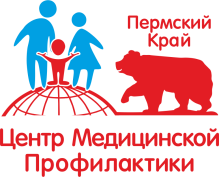 В целях недопущения распространения новой коронавирусной инфекции на территории Пермского края граждане, приехавшие из-за границы, ДОЛЖНЫ ИЗОЛИРОВАТЬСЯ В ДОМАШНИХ УСЛОВИЯХ. Сообщить о своем прибытии по телефону «ГОРЯЧЕЙ ЛИНИИ» 8 (342) 258-07-87. Почему необходимо изолироваться?Если вы вернулись из-за границы или контактировали с заболевшим, нужно соблюдать карантин у себя дома 14 дней. Это нужно для того, чтобы не распространять инфекцию.Почему карантин длится 14 дней?Если человек заражается, то в течение 14 дней появляются симптомы болезни: повышение температуры, сухой кашель, затруднение дыхания, боли в мышцах, утомляемость. В эти 14 дней можно заразить других людей, поэтому важно изолироваться на все 14 дней.Что означает находиться дома на самоизоляции?ГЛАВНОЕ УСЛОВИЕ – НЕ ВЫХОДИТЬ ИЗ ДОМА ВСЕ 14 ДНЕЙ, даже для покупки продуктов и лекарств, получения посылок, оплаты коммунальных услуг, выноса мусора.Очень важно ограничить контакты с членами своей семьи и другими людьми. Если все же происходит контакт с другими людьми, необходимо надевать медицинскую маску или респиратор.ЧТО ДЕЛАТЬ ВО ВРЕМЯ САМОИЗОЛЯЦИИ:мыть руки водой с мылом перед приемом пищи, перед контактом со слизистыми оболочками глаз, рта, носа, после посещения туалета;регулярно проветривать помещение и проводить влажную уборку с применением средств бытовой химии.Покупать продукты и товары нужно через интернет для лиц старше 65 лет с помощью волонтеров (ОРГАНИЗОВАНА «ГОРЯЧАЯ ЛИНИЯ» по приему обращений ПОЖИЛЫХ ЛЮДЕЙ. Телефон «горячей линии» 8-800-200-34-11).Бытовой мусор нужно упаковать в двойные прочные мусорные пакеты, плотно закрыть и выставить за пределы квартиры. Утилизировать этот мусор можно попросить друзей, знакомых или волонтеров.Если вы живете в квартире или в доме с другими людьми, по возможности находитесь в отдельной комнате. Пользуйтесь отдельной посудой, бельем и полотенцами.Как поддерживать связь с родными и друзьями во время карантина?Вы можете общаться с родственниками и друзьями по телефону или с помощью любых других средств связи.Обращаем Ваше внимание, что уклоняясь от соблюдения карантинных мер вы подвергаете риску здоровье и жизнь окружающих вас людей.Напоминаем, что несоблюдение постановления главного санитарного врача Российской Федерации влечет за собой административную ответственность согласно ст. 6.3 кодекса РФ об административных правонарушениях.При нарушении санитарно-эпидемиологических правил, которое повлекло массовое заболевание или смерть человека, виновные несут уголовную ответственность по ст.236 Уголовного Кодекса РФ.Контроль за соблюдением всех ограничений и запретов, которые включены в понятие Самоизоляция, возложен на участковых уполномоченных полиции.